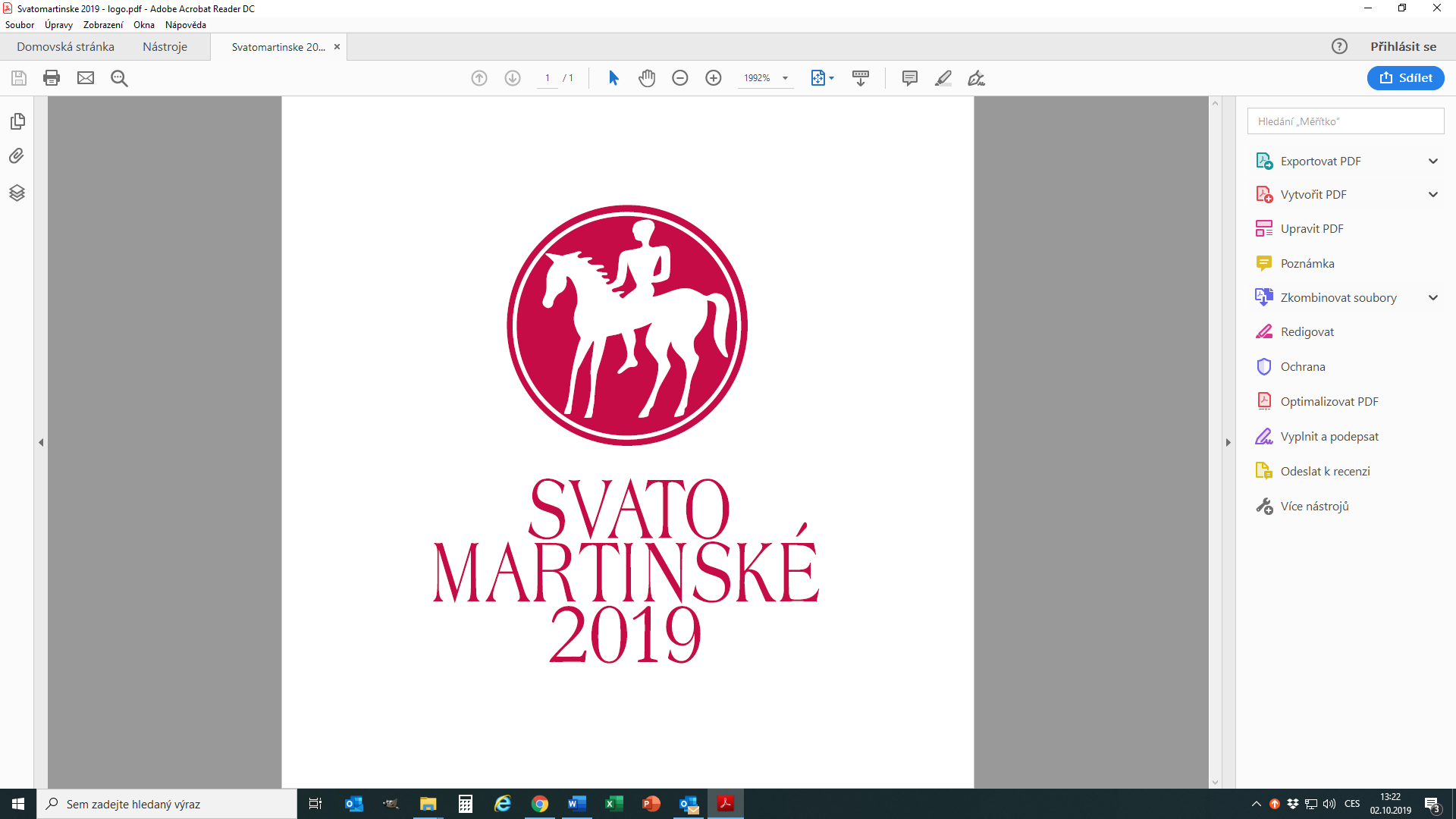 Svatomartinská vína ročníku 2019 jsou vybrána! Tisková zpráva ze dne 31. října 2019Ve středu 30. října proběhlo ve Valticích druhé kolo hodnocení vín, která se letos ucházela o možnost používat známku Svatomartinské. I přestože Vinařský fond letos zvýšil požadavky na kvalitu Svatomartinských vín, uspělo jich bezmála 90 %. Těšit se můžeme na 366 vín od 97 vinařů a vinařských firem, a na trh se tak dostane přes 2 200 000 lahví Svatomartinských vín ročníku 2019. Letos výjimečně bude jejich prodej umožněn už od pátku 8. listopadu.Nejvíce zastoupena budou tradičně bílá vína (169), následována růžovými (105) a červenými víny (92). Pod značkou Svatomartinské lze vyrábět pouze vína povolených odrůd a jejich cuvée. U bílých vín se jedná o Müller Thurgau (95), Veltlínské červené rané (26), Muškát moravský (48), u růžových o Modrý Portugal (10), Svatovavřinecké (51), a Zweigeltrebe (44), u červených o Svatovavřinecké (33), Modrý Portugal (59). „Letošní Svatomartinská vína se opravdu povedla a díky téměř ideálním podmínkám v době dozrávání hroznů jsou přesně, také, jaká mají být. Velmi aromatická, svěží, ovocitá a lehká. Za to, že i přes zpřísněné požadavky na kvalitu letos prošlo bezmála 90 % přihlášených vín, tak letos vinaři vděčí nejen své šikovnosti, ale dílem i přírodě,“ sdílel svou radost z hodnocení letošních vín Ing. Marek Babisz, hlavní sommelier Národního vinařského centra, který hodnocení zajišťoval.Největší ochutnávku Svatomartinských vín tradičně pořádá Vinařský fond 11. listopadu v Brně. Na náměstí Svobody bude k ochutnání jako každý rok 100 druhů Svatomartinských vín. Kromě brněnského Svatomartinského koštu tento svátek všech milovníků moravských a českých vín ovládne desítky míst po celé republice. Značka „Svatomartinské“ byla registrována v roce  od roku 2005 je jejím vlastníkem Vinařský fond. Ten v letošním roce již popatnácté organizuje propagaci těchto vín pod jednotným logem. Svatomartinská vína jsou tak označena na etiketě známým symbolem sv. Martina na koni.Více o moravských a českých Svatomartinských vínech: www.wineofczechrepublic.cz.Svatomartinské 2019 Pro více informací, prosím, kontaktujte: Ing. Jaroslav Machovec, Vinařský fond		Tel.: +420 606 645 470E-mail: machovec@vinarskyfond.czIng. Marek Babisz, Národní vinařské centrumTel.: +420 620 470 262E-mail: marek.babisz@vinarskecentrum.czJiří Bažant, Omnimedia, s. r. o.Tel. +420 606 282 673E-mail: j.bazant@omnimedia.czOdrůdaCelkemMüller Thurgau95Muškát moravský48Veltlínské červené rané 26Svatovavřinecké (rosé, klaret)51Modrý Portugal (rosé, klaret)10Zweigeltrebe (rosé a klaret)44Svatovavřinecké (červené)33Modrý Portugal (červené)59Celkem366KategorieCelkemSvatomartinské bílé169Svatomartinské rosé a klarety105Svatomartinské červené92Vinařská oblastCelkemČechy3Morava363Vinařská podoblastCelkemVelkopavlovická158Slovácká92Mikulovská53Znojemská10Morava - bez podoblasti50Mělnická1Litoměřická1Čechy - bez podoblasti1Jakostní zařazeníCelkemMoravské zemské víno330Jakostní víno odrůdové16Pozdní sběr5Kabinetní víno13České zemské víno2